            SECRETARIA MUNICIPAL DE EDUCAÇÃO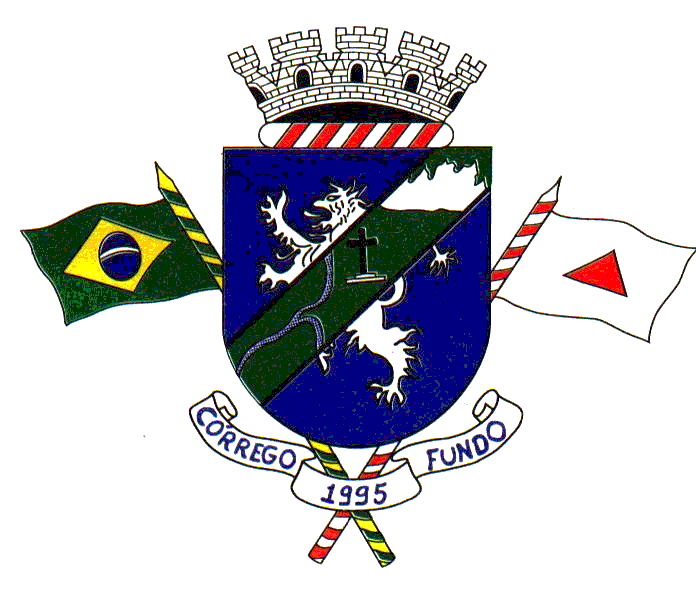 CNPJ 30.622.687/0001-68RUA JOAQUIM GONÇALVES DA FONSECA, 15  MIZAEL BERNARDESCEP: 35.568-000 - CÓRREGO FUNDO – MINAS GERAISTELEFONE: (37) 3322-9465    Designação Maio 2023De acordo com Processo Seletivo Simplificado nº 01/20221 - DA DATA E HORÁRIO DA DESIGNAÇÃO.2 - DO QUADRO DE VAGAS 2.1 – Monitor de Educação Infantil.3 – DISPOSIÇÕES GERAIS 3.1 – Será observada estritamente a ordem de classificação do Processo Seletivo Simplificado.3.2 – Número de vagas sujeito à alteração.Córrego Fundo, 18 de maio de 2023.____________________________________________________________________Adriana Aparecida da SilveiraSecretária Municipal de EducaçãoDIAHORÁRIOLOCAL DE DESIGNAÇÃO22/05/202317:00Sede da Secretaria Municipal de Educação de Córrego FundoInstituiçãoVagasPeríodoE. M. Tereza Maria de Faria Vaz01IndeterminadoCentro Municipal de Educação Infantil Sol Nascente01Indeterminado